DAYCARE PROFIT & LOSS STATEMENT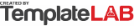 DAYCARE PROFIT & LOSS STATEMENTDAYCARE PROFIT & LOSS STATEMENTDAYCARE PROFIT & LOSS STATEMENTINCOMEAmountPercentageDaycare Related IncomeInfants daycare income$86,000.0036.3%Toddlers daycare income$124,000.0052.3%Pre-schoolers daycare income$25,000.0010.5%Other Income (specify)$1,000.000.4%Other Income (specify)$1,000.000.4%Total Daycare Related Income$237,000.00100.0%Non-Operation IncomeDepartment of social services subsidy for children$2,500.0020.8%Food program reimbursement$4,500.0037.5%Interest $1,800.0015.0%Gifts and donations from parents$2,200.0018.3%Other Income (specify)$1,000.008.3%Total Non-Operational Income$12,000.00100.0%TOTAL INCOME$249,000.00100.0%EXPENSESOperating ExpensesMarketing and AdvertisingAdvertising$1,000.0071.4%Social networks$150.0010.7%Website maintenance$250.0017.9%-Total Marketing and Advertising Expenses$1,400.00100.0%UtilitiesElectricity$4,000.0048.2%Water$2,500.0030.1%Sewage$1,000.0012.0%Gas$800.009.6%Total Utilities Expenses$8,300.00100.0%General and AdministrativeWages and salaries$104,000.0055.0%Outside services$2,500.001.3%Supplies$36,000.0019.0%Meals and entertainment$25,000.0013.2%Rent$14,000.007.4%Telephone$1,000.000.5%Transportation$2,000.001.1%Trainings & seminars$500.000.3%Insurance$2,500.001.3%Repairs and maintenance$1,100.000.6%Other expenses (specify)$500.000.3%Total General and Administrative Expenses$189,100.00100.0%Total Operating Expenses $198,800.00      198,800.00 100.0%TOTAL EXPENSES $198,800.00      198,800.00 100.0%NET PROFIT$50,200.00100.0%© TemplateLab.com © TemplateLab.com © TemplateLab.com 